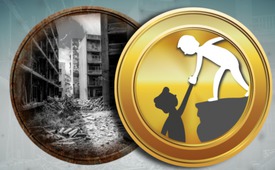 Ruina en nombre de la ayuda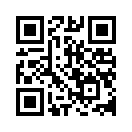 Ruina en nombre de la ayudaHe creado la Coalición Anti-Censura (AZK en sus siglas en alemán), para que una humanidad defraudada, una humanidad a la que los medios de comunicación han mentido constantemente, aprenda finalmente a entrever las evidentes contradicciones que se publican. Por eso es que he creado Klagemauer-TV (el muro de las lamentaciones). Con idéntica misión: ¡la televisión Kla-TV incide, por ejemplo, en el espíritu de liberación contra la represión! ¡Klagemauer-TV sensibiliza a sus televidentes para que sepan entresacar el acento de lo singular, cuando por todas partes domina hoy el llamado pluralismo! Han de aprender a detectar cuando se habla por todas partes en contra de los lemas panfletarios, y se hace precisamente en base a lemas panfletarios! La AZK fue creada para que las naciones se den cuenta del lío en que se han metido. ¡Y que en el nombre de la ayuda a la supervivencia están cavando en realidad su propia tumba!
Vosotros, espectadores de Kla-TV, propagad nuestras emisiones allí donde podáis hacerlo. Es importante darnos cuenta que hay algo que no marcha bien aquí abajo. Que literalmente todo se encuentra patas arriba: nuestros periodistas destruyen la información, nuestros profesores y maestros destruyen la educación, nuestros científicos destruyen nuestros antiquísimos conocimientos, los médicos y la industria farmacéutica arruinan cada vez más la salud y la vida, los bancos dilapidan nuestras monedas y nuestros ahorros. Nuestros compañías de seguros nos saquean, desde que somos sus prisioneros en nombre de la seguridad, nuestros pastores y predicadores destruyen la fe y toda verdadera religiosidad, nuestra justicia acaba con saludables leyes y nuestros derechos naturales. Nuestros policías se ven obligados, por ley, a permitir el robo abierto y descarado de nuestras libertades, nuestras tradiciones morales y nuestros países. Nuestros políticos destruyen la patria y toda nacionalidad.
La mentira y el engaño en gran estilo quedan sin castigo y se ha convertido en algo cotidiano. Hoy en día ya prácticamente cualquiera sabe que nuestros medios de comunicación no nos dicen la verdad. Se han convertido literalmente en plataforma y órgano de expresión de los peores belicistas e instigadores de guerras y conflictos. Pero casi nadie se arriesga a calificarlos de mentirosos y defraudadores, ni mucho menos a pedirles cuentas como peligrosos cómplices de los belicistas. Muy al contrario: la comunidad internacional mira pasivamente para otro lado, mientras la misma OTAN hace ya tiempo que en nombre de la defensa se dedica a las guerras de agresión, esa OTAN que en base a mentiras catastróficas destruye con bombas países enteros y lanza a la muerte a millones de civiles. Y ningún tribunal internacional les acusa de genocidio ni les declara culpables del holocausto de población civil. Para nosotros ya se ha convertido en algo comúnmente aceptado que lobos disfrazados con piel de cordero se introduzcan furtivamente en la política, la economía, la ciencia, la educación y la religión.
Cualquiera puede comprobar en internet, por ejemplo, como aquella organización que se auto-denomina &quot;Pro-Familia&quot; trabaja en realidad en todo momento y con todos los medios a su alcance precisamente contra la misma institución familiar. Tienen ustedes que mirar indispensablemente, una vez tras otra, nuestras emisiones específicas. Porque exactamente de igual modo y siguiendo el mismo patrón trabajan actualmente cientos de otras destructivas organizaciones, incluidas las denominadas organizaciones “no-gubernamentales” etc. Pero incluso cuando nos encontramos ante miles de pruebas que demuestran que estas organizaciones “a favor de algo” promueven en realidad la peor disolución de todas las cosas, los pueblos engañados no saben apartarse de sus atormentadores. En el nombre de la protección de la infancia, las autoridades siguen sustrayendo a las familias la potestad sobre sus niños.
En nombre de la conservación del medio ambiente y la naturaleza se dejan robar sus ahorros tras ser manipulada su buena conciencia. En el nombre del derecho internacional se dejan robar sus nacionalidades, en el nombre de la solidaridad sus derechos a la propia identidad y una personalidad característica. En el nombre de la lucha contra el terrorismo se dejan robar cada vez más su intimidad personal y su libertad, en el nombre de la defensa su neutralidad. Así podríamos seguir durante horas. En el nombre de la hermandad de los pueblos se impide a las naciones toda autarquía e independencia. En nombre de la educación nos dejamos sustraer todo sentido común saludable. Nos dejamos esclavizar en el nombre de la asistencia social bajo una  responsabilidad colectiva muy cara, que se encuentra además en manos de clanes completamente desconocidos y totalmente degenerados. En el nombre de la lucha contra las drogas observamos atónitos cómo se legalizan precisamente aquellas drogas que iniciaron la catástrofe de la drogadicción. Sabemos además que el número de diabéticos aumenta dramáticamente, y que pronto una de cada cinco mujeres y uno de cada tres hombres enfermará de cáncer y otros miles de cosas más.
Pero aparentemente no podemos pedir cuentas a los responsables de todas estas cosas, porque los peores de entre ellos se han enquistado en la cúspide de la pirámide política, en la justicia, en la religión, en cada puesto decisorio estratégico fundamental de nuestra sociedad. Y mientras tanto la comunidad mundial observa pasivamente. No, peor todavía, ha delegado la responsabilidad de actuar y decidir sobre estos asuntos fundamentales para no tener que preocuparse. Y al haber delegado dichas responsabilidades, nos encontramos ahora que sufrimos la discriminación en nombre de la anti-discriminación, la represión en el nombre de la libertad, la persecución y exclusión en el nombre de la fraternidad y de la unidad. Somos incluso difamados en nombre de la verdad, se nos prohíbe hablar en el nombre de la libertad de opinión, nos encontramos bajo un férreo dictado en nombre de la democracia. Hay quienes son torturados en nombre de la humanidad y en nombre de la tolerancia los pueblos son forzados a un mestizaje masivo para su aniquilamiento [en una sociedad multicultural y multirracial obligatoria]. ¡Menudos soñadores estamos hechos! No hemos observado las más elementales leyes de la naturaleza y por eso hemos dejado ascender hasta arriba en la escala social a los peores estafadores y criminales. Como consecuencia habremos de sufrir ahora una dura prueba.
Y yo os digo una cosa: en el tiempo que se avecina, si no conseguimos desviarlo de alguna forma como por un milagro --mucho cuidado con lo que voy a decir ahora--,  tu vas a tener solamente dos opciones, o bien vas a maldecir y condenar a Dios o vas a gritarle pidiendo Su ayuda. Vas a hacer una de ambas cosas. Porque lo que se avecina es tan terrible, que al final vas a gritar o maldecir a Dios. Ya no existe un camino intermedio. Pero te digo algo: No estoy aquí para predicar soluciones. Hemos estado predicando soluciones por mucho tiempo. Pero deseo anticipar algo, quiero decirte una cosa: si gritas a Dios pidiendo ayuda y no Le condenas, te puedo avanzar cual va a ser Su respuesta. ¿Sabes cuál?: “Eso ha sido cosa tuya, ahora todo esto es asunto tuyo”. Si tú mismo no eres el mensaje, si tú no eres la luz, entonces no hay luz alguna aquí abajo. El Dios viviente otorga efectivamente la luz, pero sólo a través tuyo, y no de cualquier manera. Claro que tú puedes hacer como si no te hubieses enterado. Todos los cristianos ahí afuera, yo os digo: vosotros podéis hacer lo que queráis. No va a bajar nadie del cielo a sacaros las castañas del fuego, como habéis predicado. La otra posibilidad es que vosotros mismos seáis la luz y entonces iluminéis la escena para que se vea claramente donde se esconde la criminalidad y donde se encuentran los hombres que toman las decisiones. Y hay que sacarlos de su poltrona públicamente. Tienen que ser apartados de la palanca con la que realizan el cambio de vías, hay que destronarlos fulminantemente, porque se verá entonces de que se trata todo lo que hacen. Y todo se verá claramente porque habrá luz. Se les agarra del pescuezo y se les dice: ¡Se acabó el juego! ¡Tu mandato ha finalizado! ¡Ya no tienes derecho alguno, porque os hemos visto el plumero!
¡Nos hemos dado cuenta que no sois de los &quot;nuestros&quot;! ¡Porque nunca lo habéis sido! ¡De lo contrario os habríais preocupado por nosotros! ¡Muy al contrario, gracias a vosotros fuerzas extrañas se encuentran manos a la obra! Se trata de fuerzas internacionalistas, que en una gran operación estratégica y de altos vuelos quieren someter a todas las naciones, religiones, culturas, y economías nacionales etc. ¡Pero ahora se acabó esta historia! Con la ayuda de Dios acabaremos ahora de forma imparable con vuestra insaciable e inhumana avaricia de dinero, poder y dominio! En el nombre de Dios os decimos: ¡Alto! ¡Hasta aquí hemos llegado, pero ya no vais a dar un paso más! ¡Ahora somos como aquel pequeño e invencible pueblo de la Galia en medio del Imperio Romano! Pueblos, despertad, levantaos y haceros con nosotros parte de la luz, propagad todos estas importantes emisiones de  Kla-TV, allí donde podáis! Pues donde la luz no impera, se permanece en la oscuridad.de is.Fuentes:http://www.anti-zensur.info/azk12/ivosasekazk12Esto también podría interesarle:---Kla.TV – Las otras noticias ... libre – independiente – no censurada ...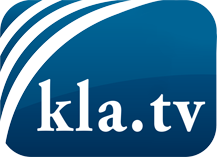 lo que los medios de comunicación no deberían omitir ...poco escuchado – del pueblo para el pueblo ...cada viernes emisiones a las 19:45 horas en www.kla.tv/es¡Vale la pena seguir adelante!Para obtener una suscripción gratuita con noticias mensuales
por correo electrónico, suscríbase a: www.kla.tv/abo-esAviso de seguridad:Lamentablemente, las voces discrepantes siguen siendo censuradas y reprimidas. Mientras no informemos según los intereses e ideologías de la prensa del sistema, debemos esperar siempre que se busquen pretextos para bloquear o perjudicar a Kla.TV.Por lo tanto, ¡conéctese hoy con independencia de Internet!
Haga clic aquí: www.kla.tv/vernetzung&lang=esLicencia:    Licencia Creative Commons con atribución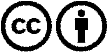 ¡Se desea la distribución y reprocesamiento con atribución! Sin embargo, el material no puede presentarse fuera de contexto.
Con las instituciones financiadas con dinero público está prohibido el uso sin consulta.Las infracciones pueden ser perseguidas.